PIANO EDUCATIVO INDIVIDUALIZZATO(ART. 7, D. LGS. 13 APRILE 2017, N. 66 e s.m.i.)Anno Scolastico 2023-2024Cognome	NomeACCERTAMENTO DELLA CONDIZIONE DI DISABILITÀ IN ETÀ EVOLUTIVA AI FINI DELL'INCLUSIONE SCOLASTICArilasciato in dataData scadenza o rivedibilità:	Non indicataPROFILO DI FUNZIONAMENTO redatto in data Nella fase transitoria:PROFILO DI FUNZIONAMENTO NON DISPONIBILEDIAGNOSI FUNZIONALE redatta in dataPROFILO DINAMICO FUNZIONALE approvato in data(1) o suo delegatoComposizione del GLO - Gruppo di Lavoro Operativo per l’inclusioneArt. 15, commi 10 e 11 della L. 104/1992 (come modificato. dal D.Lgs 96/2019)Eventuali modifiche o integrazioni alla composizione del GLO successive alla prima convocazione5 A1 - OBIETTIVI5 A2 - INTERVENTI EDUCATIVI DIDATTICI E METODOLOGICI5 A3 - VERIFICA5 B1 - OBIETTIVI5 B2 - INTERVENTI EDUCATIVI DIDATTICI E METODOLOGICI5 B3 - VERIFICA5 C1 - OBIETTIVI5 C2 - INTERVENTI EDUCATIVI DIDATTICI E METODOLOGICI5 C3 - VERIFICA5 D1 - OBIETTIVI5 D2 - INTERVENTI EDUCATIVI DIDATTICI E METODOLOGICI5 D3 - VERIFICAPer ogni ora specificare:se lo studente/essa è presente a scuola salvo assenze occasionali	Pres.	(se è sempre presente non serve specificare)se è presente l'insegnante di sostegno	Sost.se è presente l'assistente all'autonomia o alla comunicazione	Ass.L’indicazione delle ore è finalizzata unicamente a permettere al Dirigente Scolastico di formulare la richiesta complessiva d’Istituto delle misure di sostegno ulteriori rispetto a quelle didattiche, da proporre e condividere con l’Ente Territoriale ai sensi dell’Art.10 Decreto 66/2017 e s.m.i.La verifica finale, con la proposta del numero di ore di sostegno e delle risorse da destinare agli interventi di assistenza igienica e di base, nonché delle tipologie di assistenza/figure professionali da destinare all'assistenza, all'autonomia e/o alla comunicazione e relativo fabbisogno per l'anno scolastico successivo è stata approvata dal GLO in data:Come risulta da verbale n.	in allegato.L’indicazione delle ore è finalizzata unicamente a permettere al Dirigente Scolastico di formulare la richiesta complessiva d’Istituto delle misure di sostegno ulteriori rispetto a quelle didattiche, da proporre e condividere con l’Ente Territoriale ai sensi dell’Art.10 Decreto 66/2017 e s.m.i.Il PEI provvisorio con la proposta del numero di ore di sostegno e delle risorse da destinare agli interventi di assistenza igienica e di base, nonché delle tipologie di assistenza/figure professionali e relativo fabbisogno da destinare all'assistenza, all'autonomia e/o alla comunicazione, per l'anno scolastico successivo, è stato approvato dal GLO in data.	Come risulta dal verbale n.	in allegato.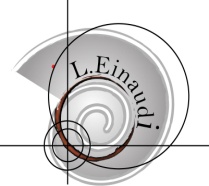 Ministero dell’Istruzione, dell’Università e della Ricerca
ISTITUTO PROFESSIONALE di STATO per i SERVIZI COMMERCIALI – TURISTICI - SOCIALI
L. EINAUDIPresidenza-Uffici amministrativi Varese, Via Bertolone n.7Tel. 0332-239209 - Fax 0332 – 830340Ministero dell’Istruzione, dell’Università e della Ricerca
ISTITUTO PROFESSIONALE di STATO per i SERVIZI COMMERCIALI – TURISTICI - SOCIALI
L. EINAUDIPresidenza-Uffici amministrativi Varese, Via Bertolone n.7Tel. 0332-239209 - Fax 0332 – 830340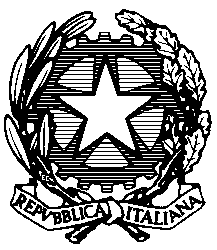 PEI PROVVISORIODATAFIRMA DEL DIRIGENTE SCOLASTICO (1)PEI PROVVISORIOVERBALE ALLEGATO N° APPROVAZIONE DEL PEI E PRIMA SOTTOSCRIZIONEDATAFIRMA DEL DIRIGENTE SCOLASTICO (1)APPROVAZIONE DEL PEI E PRIMA SOTTOSCRIZIONEVERBALE ALLEGATO N°VERIFICA INTERMEDIADATAFIRMA DEL DIRIGENTE SCOLASTICO (1)VERIFICA INTERMEDIAVERBALE ALLEGATO N°VERIFICA FINALE E PROPOSTE PER L’A.S. SUCCESSIVO 2024-2025DATAFIRMA DEL DIRIGENTE SCOLASTICO (1)VERIFICA FINALE E PROPOSTE PER L’A.S. SUCCESSIVO 2024-2025VERBALE ALLEGATO N°Cognome e NomeCognome e Nome*specificare a quale titolo ciascun componente interviene al GLO12345678910111213141516171819202122232425DataCognome e Nome*specificare a quale titolo ciascun componente interviene al GLOVariazione (nuovo membro, sostituzione, decadenza…)1. Quadro informativo1 A. Situazione familiare / Descrizione dello studente o della studentessa.A cura dei genitori o esercenti la responsabilità genitoriale ovvero di altri componenti del GLOTesto max righe 261 B. Elementi desunti dalla descrizione di sé dello Studente o della Studentessa, attraverso interviste o colloqui.Testo max righe 272. Elementi generali desunti dal Profilo di Funzionamento o dalla Diagnosi Funzionale, se non disponibile2 A Sintetica descrizione, considerando in particolare le dimensioni sulle quali va previsto l'intervento e che andranno quindi analizzate nel presente PEITesto max righe 202 B In base alle indicazioni del Profilo di Funzionamento (o della Diagnosi Funzionale e del Profilo Dinamico Funzionale se non è stato ancora redatto) sono individuate le dimensioni rispetto alle quali è necessario definire nel PEI specifici interventi. Le sezioni del PEI non coinvolte vengono omesse.Dimensione Socializzazione/Interazione/Relazione	Sezione 4A/5A	Va definita	Va omessaDimensione Comunicazione/Linguaggio	Sezione 4B/5B	Va definita	Va omessaDimensione Autonomia/ Orientamento	Sezione 4C/5C	Va definita	Va omessaDimensione Cognitiva, Neuropsicologica e dell'Apprendimento Sezione 4D/5D	Va definita	Va omessa3. Raccordo con il Progetto Individuale di cui all’art. 14 della Legge 328/20003 A. Sintesi dei contenuti del Progetto Individuale e sue modalità di coordinamento e interazione con il presente PEI tenendo conto delle considerazioni della famiglia (se il progetto individuale è stato già redatto)Testo max righe 203 B. Indicazioni da considerare nella redazione del progetto individuale di cui all’articolo 14 Legge n° 328/2000(se il progetto individuale è stato richiesto e deve ancora essere redatto)Testo max righe 604. Osservazioni sullo studente o sulla studentessa per progettare gli interventi di sostegno didattico.Punti di forza sui quali costruire gli interventi educativi e didattici4 A. Dimensione della relazione, dell’interazione e della socializzazione:4 B. Dimensione della comunicazione e del linguaggio:4 C. Dimensione dell’autonomia e dell’orientamento:4 D. Dimensione cognitiva, neuropsicologica e dell’apprendimento:Revisione a seguito di verifica intermedia	Data:Specificare i punti oggetto di eventuale revisione.5. Interventi per lo studente o la studentessa: obiettivi educativi e didattici, strumenti, strategie e modalità5A. Dimensione: RELAZIONE / INTERAZIONE / SOCIALIZZAZIONE → si faccia riferimento alla sfera affettivo relazionale, considerando l’area del sé, il rapporto con gli altri, la motivazione verso la relazione consapevole, anche con il gruppo dei pari, le interazioni con gli adulti di riferimento nel contesto scolastico, la motivazione all’apprendimentoObiettivi specificando anche gli esiti attesiStrategie e strumenti finalizzati al raggiungimento degli obiettiviMetodi, criteri e strumenti utilizzati per verificare se gli obiettivi sono stati raggiunti5B. Dimensione: COMUNICAZIONE / LINGUAGGIO → si faccia riferimento alla competenza linguistica, intesa come comprensione del linguaggio orale, produzione verbale e relativo uso comunicativo del linguaggio verbale o di linguaggi alternativi o integrativi; si consideri anche la dimensione comunicazionale, intesa come modalità di interazione, presenza e tipologia di contenuti prevalenti, utilizzo di mezzi privilegiati.Obiettivi specificando anche gli esiti attesiStrategie e strumenti finalizzati al raggiungimento degli obiettiviMetodi, criteri e strumenti utilizzati per verificare se gli obiettivi sono stati raggiunti5C. Dimensione: AUTONOMIA / ORIENTAMENTO → si faccia riferimento all'autonomia della persona e all'autonomia sociale, alle dimensioni motorio-prassica (motricità globale, motricità fine, prassie semplici e complesse) e sensoriale (funzionalità visiva, uditiva, tattile)Obiettivi specificando anche gli esiti attesiStrategie e strumenti finalizzati al raggiungimento degli obiettiviMetodi, criteri e strumenti utilizzati per verificare se gli obiettivi sono stati raggiunti5D. Dimensione COGNITIVA, NEUROPSICOLOGICA E DELL'APPRENDIMENTO → capacità mnesiche, intellettive e organizzazione spazio-temporale; livello di sviluppo raggiunto in ordine alle strategie utilizzate per la risoluzione di compiti propri per la fascia d’età, agli stili cognitivi, alla capacità di integrare competenze diverse per la risoluzione di compiti, alle competenze di lettura, scrittura, calcolo, decodifica di testi o messaggi.Obiettivi specificando anche gli esiti attesiStrategie e strumenti finalizzati al raggiungimento degli obiettiviMetodi, criteri e strumenti utilizzati per verificare se gli obiettivi sono stati raggiuntiRevisione a seguito di verifica intermedia	Data:Specificare i punti oggetto di eventuale revisione relativi alle diverse Dimensioni interessate.Verifica conclusiva degli esiti	Data:Con verifica dei risultati conseguiti e valutazione sull’efficacia di interventi, strategie e strumenti.6. Osservazioni sul contesto: barriere e facilitatori6.1 Osservazioni nel contesto scolastico - fisico, organizzativo, relazionale - con indicazione delle barriere e dei facilitatori a seguito dell’osservazione sistematica dello studente/essa e della classe, anche tenuto conto delle indicazioni fornite dallo/a stesso/a studente/essaRevisione a seguito di verifica intermedia	Data:Specificare i punti oggetto di eventuale revisione.7. Interventi sul contesto per realizzare un ambiente di apprendimento inclusivo7.1 Tenendo conto di quanto definito nelle sezioni 5 e 6, descrivere gli interventi previsti sul contesto e sull’ambiente di apprendimento.Revisione a seguito di verifica intermedia	Data:Specificare i punti oggetto di eventuale revisione.Verifica conclusiva degli esiti	Data:Con verifica dei risultati conseguiti e valutazione sull’efficacia di interventi, strategie e strumenti, insieme con lo/a studente/essa8. Interventi sul percorso curricolare8.1 Modalità di sostegno didattico e ulteriori interventi di inclusione(Anche con riferimento ad interventi di orientamento scolastico)8.2 Progettazione disciplinareA) Disciplina:A - Segue la progettazione didattica della classe e si applicano gli stessi criteri di valutazioneB - Rispetto alla progettazione didattica della classe sono applicate le seguenti personalizzazioni in relazione agli obiettivi specifici di apprendimento (conoscenze, abilità, competenze) alle strategie, alle metodologie didattiche, alle modalità di verifica e ai criteri di valutazione:Con verifiche: identiche	equipollentiC - Segue un percorso didattico differenziato Con verifiche	non equipollentiIndicare la o le attività alternative svolte in caso di differenziazione della didattica:B) Disciplina:A - Segue la progettazione didattica della classe e si applicano gli stessi criteri di valutazioneB - Rispetto alla progettazione didattica della classe sono applicate le seguenti personalizzazioni in relazione agli obiettivi specifici di apprendimento (conoscenze, abilità, competenze) alle strategie, alle metodologie didattiche, alle modalità di verifica e ai criteri di valutazione:Con verifiche: identiche	equipollentiC - Segue un percorso didattico differenziato Con verifiche	non equipollentiIndicare la o le attività alternative svolte in caso di differenziazione della didattica:C) Disciplina:A - Segue la progettazione didattica della classe e si applicano gli stessi criteri di valutazioneB - Rispetto alla progettazione didattica della classe sono applicate le seguenti personalizzazioni in relazione agli obiettivi specifici di apprendimento (conoscenze, abilità, competenze) alle strategie, alle metodologie didattiche, alle modalità di verifica e ai criteri di valutazione:Con verifiche: identiche	equipollentiC - Segue un percorso didattico differenziato Con verifiche	non equipollentiIndicare la o le attività alternative svolte in caso di differenziazione della didattica:D) Disciplina:A - Segue la progettazione didattica della classe e si applicano gli stessi criteri di valutazioneB - Rispetto alla progettazione didattica della classe sono applicate le seguenti personalizzazioni in relazione agli obiettivi specifici di apprendimento (conoscenze, abilità, competenze) alle strategie, alle metodologie didattiche, alle modalità di verifica e ai criteri di valutazione:Con verifiche: identiche	equipollentiC - Segue un percorso didattico differenziato Con verifiche	non equipollentiIndicare la o le attività alternative svolte in caso di differenziazione della didattica:E) Disciplina:A - Segue la progettazione didattica della classe e si applicano gli stessi criteri di valutazioneB - Rispetto alla progettazione didattica della classe sono applicate le seguenti personalizzazioni in relazione agli obiettivi specifici di apprendimento (conoscenze, abilità, competenze) alle strategie, alle metodologie didattiche, alle modalità di verifica e ai criteri di valutazione:Con verifiche: identiche	equipollentiC - Segue un percorso didattico differenziato Con verifiche	non equipollentiIndicare la o le attività alternative svolte in caso di differenziazione della didattica:F) Disciplina:A - Segue la progettazione didattica della classe e si applicano gli stessi criteri di valutazioneB - Rispetto alla progettazione didattica della classe sono applicate le seguenti personalizzazioni in relazione agli obiettivi specifici di apprendimento (conoscenze, abilità, competenze) alle strategie, alle metodologie didattiche, alle modalità di verifica e ai criteri di valutazione:Con verifiche: identiche	equipollentiC - Segue un percorso didattico differenziato Con verifiche	non equipollentiIndicare la o le attività alternative svolte in caso di differenziazione della didattica:G) Disciplina:A - Segue la progettazione didattica della classe e si applicano gli stessi criteri di valutazioneB - Rispetto alla progettazione didattica della classe sono applicate le seguenti personalizzazioni in relazione agli obiettivi specifici di apprendimento (conoscenze, abilità, competenze) alle strategie, alle metodologie didattiche, alle modalità di verifica e ai criteri di valutazione:Con verifiche: identiche	equipollentiC - Segue un percorso didattico differenziato Con verifiche	non equipollentiIndicare la o le attività alternative svolte in caso di differenziazione della didattica:H) Disciplina:A - Segue la progettazione didattica della classe e si applicano gli stessi criteri di valutazioneB - Rispetto alla progettazione didattica della classe sono applicate le seguenti personalizzazioni in relazione agli obiettivi specifici di apprendimento (conoscenze, abilità, competenze) alle strategie, alle metodologie didattiche, alle modalità di verifica e ai criteri di valutazione:Con verifiche: identiche	equipollentiC - Segue un percorso didattico differenziato Con verifiche	non equipollentiIndicare la o le attività alternative svolte in caso di differenziazione della didattica:I) Disciplina:A - Segue la progettazione didattica della classe e si applicano gli stessi criteri di valutazioneB - Rispetto alla progettazione didattica della classe sono applicate le seguenti personalizzazioni in relazione agli obiettivi specifici di apprendimento (conoscenze, abilità, competenze) alle strategie, alle metodologie didattiche, alle modalità di verifica e ai criteri di valutazione:Con verifiche: identiche	equipollentiC - Segue un percorso didattico differenziato Con verifiche	non equipollentiIndicare la o le attività alternative svolte in caso di differenziazione della didattica:L) Disciplina:A - Segue la progettazione didattica della classe e si applicano gli stessi criteri di valutazioneB - Rispetto alla progettazione didattica della classe sono applicate le seguenti personalizzazioni in relazione agli obiettivi specifici di apprendimento (conoscenze, abilità, competenze) alle strategie, alle metodologie didattiche, alle modalità di verifica e ai criteri di valutazione:Con verifiche: identiche	equipollentiC - Segue un percorso didattico differenziato Con verifiche	non equipollentiIndicare la o le attività alternative svolte in caso di differenziazione della didattica:M) Disciplina:A - Segue la progettazione didattica della classe e si applicano gli stessi criteri di valutazioneB - Rispetto alla progettazione didattica della classe sono applicate le seguenti personalizzazioni in relazione agli obiettivi specifici di apprendimento (conoscenze, abilità, competenze) alle strategie, alle metodologie didattiche, alle modalità di verifica e ai criteri di valutazione:Con verifiche: identiche	equipollentiC - Segue un percorso didattico differenziato Con verifiche	non equipollentiIndicare la o le attività alternative svolte in caso di differenziazione della didattica:N) Disciplina:A - Segue la progettazione didattica della classe e si applicano gli stessi criteri di valutazioneB - Rispetto alla progettazione didattica della classe sono applicate le seguenti personalizzazioni in relazione agli obiettivi specifici di apprendimento (conoscenze, abilità, competenze) alle strategie, alle metodologie didattiche, alle modalità di verifica e ai criteri di valutazione:Con verifiche: identiche	equipollentiC - Segue un percorso didattico differenziato Con verifiche	non equipollentiIndicare la o le attività alternative svolte in caso di differenziazione della didattica:O) Disciplina:A - Segue la progettazione didattica della classe e si applicano gli stessi criteri di valutazioneB - Rispetto alla progettazione didattica della classe sono applicate le seguenti personalizzazioni in relazione agli obiettivi specifici di apprendimento (conoscenze, abilità, competenze) alle strategie, alle metodologie didattiche, alle modalità di verifica e ai criteri di valutazione:Con verifiche: identiche	equipollentiC - Segue un percorso didattico differenziato Con verifiche	non equipollentiIndicare la o le attività alternative svolte in caso di differenziazione della didattica:P) Disciplina:A - Segue la progettazione didattica della classe e si applicano gli stessi criteri di valutazioneB - Rispetto alla progettazione didattica della classe sono applicate le seguenti personalizzazioni in relazione agli obiettivi specifici di apprendimento (conoscenze, abilità, competenze) alle strategie, alle metodologie didattiche, alle modalità di verifica e ai criteri di valutazione:Con verifiche: identiche	equipollentiC - Segue un percorso didattico differenziato Con verifiche	non equipollentiIndicare la o le attività alternative svolte in caso di differenziazione della didattica:Q) Disciplina:A - Segue la progettazione didattica della classe e si applicano gli stessi criteri di valutazioneB - Rispetto alla progettazione didattica della classe sono applicate le seguenti personalizzazioni in relazione agli obiettivi specifici di apprendimento (conoscenze, abilità, competenze) alle strategie, alle metodologie didattiche, alle modalità di verifica e ai criteri di valutazione:Con verifiche: identiche	equipollentiC - Segue un percorso didattico differenziato Con verifiche	non equipollentiIndicare la o le attività alternative svolte in caso di differenziazione della didattica:R) Disciplina:A - Segue la progettazione didattica della classe e si applicano gli stessi criteri di valutazioneB - Rispetto alla progettazione didattica della classe sono applicate le seguenti personalizzazioni in relazione agli obiettivi specifici di apprendimento (conoscenze, abilità, competenze) alle strategie, alle metodologie didattiche, alle modalità di verifica e ai criteri di valutazione:Con verifiche: identiche	equipollentiC - Segue un percorso didattico differenziato Con verifiche	non equipollentiIndicare la o le attività alternative svolte in caso di differenziazione della didattica:S) Disciplina:A - Segue la progettazione didattica della classe e si applicano gli stessi criteri di valutazioneB - Rispetto alla progettazione didattica della classe sono applicate le seguenti personalizzazioni in relazione agli obiettivi specifici di apprendimento (conoscenze, abilità, competenze) alle strategie, alle metodologie didattiche, alle modalità di verifica e ai criteri di valutazione:Con verifiche: identiche	equipollentiC - Segue un percorso didattico differenziato Con verifiche	non equipollentiIndicare la o le attività alternative svolte in caso di differenziazione della didattica:8.3 Percorsi per le competenze trasversali e l’orientamento (Legge 30 dicembre 2018 n145 art.1, cc 784-787) Dalla Classe III8.3.1 Tipologia di percorso per le competenze trasversali e l’orientamento8.3. 1A Percorso Aziendale:1) Estremi della Convenzione Stipulata:2) Nome e Tipologia Azienda:3) Tutor Aziendale Esterno :4) Tutor Scolastico Interno:Se diverso dal docente di sostegno5) Durata e Organizzazione Temporale del Percorso:6) Modalità di raggiungimento della struttura ospitante o di rientro a scuola, mezzi di trasporto e figure coinvolte:8.3. 1B Percorso Scolastico:1) Figure coinvolte e loro compiti:2) Durata e organizzazione temporale del percorso:8.3. 1C Altra Tipologia di Percorso:Attività condivise con l’Ente Locale ai fini del Progetto Individuale di cui all’Art. 6 del D.Lgs 66/20178.3.2 Progettazione del PercorsoA) Obiettivi di competenza del progetto formativoB) Tipologia del contesto con l’indicazione delle barriere e dei facilitatori nello specifico contesto ove si realizza il percorsoC) Tipologie di attività(Es: incontro con esperti, visite aziendali, impresa formativa simulata, project work in e con l’impresa, tirocini, progetti di imprenditorialità ecc.)Modalità/Fasi di svolgimento delle attività previsteD) Monitoraggio e valutazioneE) Coinvolgimento della rete di collaborazione dei servizi territoriali per la prosecuzione del percorso di studio per l’inserimento nel mondo del lavoroF) Osservazioni dello Studente o della StudentessaRevisione a seguito di verifica intermedia	Data:Specificare i punti oggetto di eventuale revisione.Verifica Finale	Data:Verifica Finale con particolare riferimento:Al livello di riduzione dei vincoli di contesto e alla loro eventuale permanenza.Alla replicabilità dell’attività e alle misure di miglioramento da assumere sulla base del riscontro dei tutor.8.4 Criteri di valutazione del comportamento ed eventuali obiettivi specifici.Comportamento:A - Il comportamento è valutato in base agli stessi criteri adottati per la classeB - Il comportamento è valutato in base ai seguenti criteri personalizzati e al raggiungimento dei seguenti obiettivi:Revisione a seguito di verifica intermedia	Data:Specificare i punti oggetto di eventuale revisione (progettazione disciplinare e/o comportamento)Verifica conclusiva degli esiti	Data:Con verifica dei risultati conseguiti e valutazione sull’efficacia di interventi, strategie e strumenti riferiti anche all’ambiente di apprendimento. NB: La valutazione finale degli apprendimenti è di competenza del Consiglio di Classe8.5 Percorso didattico dello studente/essa. ( Si veda al riguardo, la declaratoria contenuta nelle linee guida)Lo studente o la studentessa segue un percorso didattico di tipo: A -  OrdinarioB - Personalizzato ( con prove equipollenti )C - Differenziato9. Organizzazione generale del progetto di inclusione e utilizzo delle risorse9.1 Tabella orario settimanale.	(da adattare - a cura della scuola - in base all'effettivo orario della classe)OraLunedìMartedìMercoledìGiovedìVenerdìSabatoPres.Sost.	Ass.Pres.Sost.	Ass.Pres.Sost.	Ass.Pres.Sost.	Ass.Pres.Sost.	Ass.Pres.Sost.	Ass.Pres.Sost.	Ass.Pres.Sost.	Ass.Pres.Sost.	Ass.Pres.Sost.	Ass.Pres.Sost.	Ass.Pres.Sost.	Ass.Pres.Sost.	Ass.Pres.Sost.	Ass.Pres.Sost.	Ass.Pres.Sost.	Ass.Pres.Sost.	Ass.Pres.Sost.	Ass.Pres.Sost.	Ass.Pres.Sost.	Ass.Pres.Sost.	Ass.Pres.Sost.	Ass.Pres.Sost.	Ass.Pres.Sost.	Ass.Pres.Sost.	Ass.Pres.Sost.	Ass.Pres.Sost.	Ass.Pres.Sost.	Ass.Pres.Sost.	Ass.Pres.Sost.	Ass.Pres.Sost.	Ass.Pres.Sost.	Ass.Pres.Sost.	Ass.Pres.Sost.	Ass.Pres.Sost.	Ass.Pres.Sost.	Ass.Pres.Sost.	Ass.Pres.Sost.	Ass.Pres.Sost.	Ass.Pres.Sost.	Ass.Pres.Sost.	Ass.Pres.Sost.	Ass.Note9.2 Situazione dello studente o della studentessa.A) Lo studente o la studentessa frequenta con orario ridotto?Sì: è presente a scuola per	ore settimanali rispetto alle	ore della classe, nel periodo dalal	(Indicare il periodo dell’anno scolastico) su richiesta	della famiglia	degli specialisti sanitari, in accordo con la scuola, per le seguenti motivazioni:No, frequenta regolarmente tutte le ore previste per la classe.B) Lo studente o la studentessa è sempre nel gruppo classe con i compagni?SìNo, in base all’orario svolge nel periodo dal	al	(Indicare il periodo dell’anno scolastico) n°	ore in altri spazi per le seguenti attività:Con un gruppo di compagni ovvero individualmente per le seguenti oggettive, comprovate e particolari circostanze educative e didattiche:C) Insegnante per le attività di sostegnoNumero di ore settimanaliD) Risorse destinate agli interventi di assistenza igienica e di baseDescrizione del servizio svolto dai collaboratori scolastici:E) Risorse professionali destinate all'assistenza, all'autonomia e/o alla comunicazione.Tipologia di assistenza / figura professionale:Numero di ore settimanali condivise con l’Ente competente:F) Altre risorse professionali presenti nella scuola/classedocenti del Consiglio di Classe o della scuola in possesso del titolo di specializzazione per le attività di sostegnodocenti dell’organico dell’autonomia coinvolti/e in progetti di inclusione o in specifiche attività rivolte all’alunno/a e/o alla classealtroG) Uscite didattiche, visite guidate e viaggi di istruzione.Interventi previsti per consentire allo/a studente/ssa di partecipare alle uscite didattiche, alle visite guidate e ai viaggi di istruzione organizzati per la classeH) Strategie per la prevenzione e l’eventuale gestione di comportamenti problematiciI) Attività o progetti sull’inclusione rivolti alla classeL) Trasporto ScolasticoIndicare le modalità di svolgimento del servizio9.3 Interventi e attività extrascolastiche attive.9.3 Interventi e attività extrascolastiche attive.9.3 Interventi e attività extrascolastiche attive.9.3 Interventi e attività extrascolastiche attive.9.3 Interventi e attività extrascolastiche attive.A) Tipologia(es. riabilitazione, attività extrascolastiche, attività ludico/ricreative, trasporto scolastico etc.)n°oreStrutturaObiettivi perseguiti ed eventuali raccordi con il PEINOTE(altre informazioni utili)A) Tipologia(es. riabilitazione, attività extrascolastiche, attività ludico/ricreative, trasporto scolastico etc.)B) Attività extrascolastiche di tipo informalen°oreSupportoObiettivi perseguiti ed eventuali raccordi con il PEINOTE(altre informazioni utili)B) Attività extrascolastiche di tipo informaleRevisione a seguito di verifica intermedia	Data:Specificare i punti oggetto di eventuale revisione relativi alle risorse professionali dedicate10. Certificazione delle competenze.Relative all’assolvimento dell’obbligo d’istruzione nella scuola secondaria superiore.Solo per le classi seconde ai sensi del D.M. 139/2007 e D.M. 9/201010.1 COMPETENZE DI BASE E RELATIVI LIVELLI RAGGIUNTINote Esplicative che rapportino il significato degli enunciati relativi alle Competenze di base e ai livelli raggiunti da ciascuno/a studente/essa, agli obiettivi specifici del Piano Educativo Individualizzato, anche in funzione orientativa per il proseguimento degli studi di ordine superiore ovvero per l'inserimento nel mondo del lavoro.11. Verifica finale - Proposte per le risorse professionali e i servizi di supporto necessari11.1 Verifica finale del PEI Valutazione globale dei risultati raggiunti (con riferimento agli elementi di verifica delle varie Sezioni del PEI), tenuto conto del principio di autodeterminazione dello/a studente/essa.11.2 Aggiornamento delle condizioni di contesto e progettazione per l’a.s. successivo. [Sezioni 5-6-7]Suggerimenti, proposte, strategie che hanno particolarmente funzionato e che potrebbero essere riproposti; criticità emerse su cui intervenire, etc.11.3 Assistenza: interventi necessari per garantire il diritto allo studio e la frequenza11.3 A - Assistenza di base (per azioni di mera assistenza materiale, non riconducibili ad interventi educativi)IgienicaSpostamentiMensaAltro	specificare:Dati relativi all’assistenza di base (collaboratori scolastici, organizzazione oraria ritenuta necessaria)11.3 B - Assistenza specialistica all’Autonomia e/o alla Comunicazione (per azioni riconducibili ad interventi educativi)B1) Comunicazione:Assistenza a studenti/esse con disabilità visivaAssistenza a studenti/esse con disabilità uditivaAssistenza a studenti/esse con disabilità intellettive e disturbi del neurosviluppoDati relativi agli interventi educativi all’autonomia e alla comunicazione (nominativi educatori, organizzazione oraria ritenuta necessaria)B2) Educazione e sviluppo dell'autonomia, nella:Cura di séMensaAltro	specificare:Dati relativi agli interventi educativi all’autonomia e alla comunicazione (nominativi educatori, organizzazione oraria ritenuta necessaria)11.4 Esigenze di tipo sanitario: Comprendono le eventuali somministrazioni di farmaci o altri interventi a supporto di funzioni vitali da assicurare, secondo i bisogni, durante l’orario scolasticoSomministrazione di farmaci:Non comportano il possesso di cognizioni specialistiche di tipo sanitario né l’esercizio di discrezionalità tecnica da parte dell’adulto somministratore ma solo adeguata formazione delle figure professionali coinvolte. Pertanto possono essere coinvolte figure interne all’istituzione scolastica.Comportano cognizioni specialistiche e discrezionalità tecnica da parte dell’adulto somministratore tali da richiedere il coinvolgimento di figure professionali esterne.Altre esigenze ed interventi non riferibili esclusivamente alla specifica disabilità sono definiti nelle modalità ritenute più idonee, conservando la relativa documentazione nel fascicolo personale dell’alunno o dell’alunna.11.5 Arredi speciali, Ausili didattici, informatici, ecc. Specificare la tipologia e le modalità di utilizzo11.6 Proposta del numero di ore di sostegno per l'anno successivo * Ai sensi del D.Lgs 66/2017 e s.m.i.11.6 Proposta del numero di ore di sostegno per l'anno successivo * Ai sensi del D.Lgs 66/2017 e s.m.i.A) Proposta del numero di ore di sostegno per l'anno successivo*Partendo dall'organizzazione delle attività di sostegno didattico e dalle osservazioni sistematiche svolte, tenuto conto del/della:Verbale di accertamento Diagnosi FunzionaleProfilo di Funzionamento e del suo eventuale Aggiornamento, secondo quanto disposto all’art. 18 del Decreto Interministeriale n°182/2020, oltre che dei risultati raggiunti, nonché di eventuali difficoltà emerse durante l’anno, si propone – nell’ambito di quanto previsto dal Dlgs 66/2017 e dal citato DI 182/2020 – il seguente fabbisogno di ore di sostegno.N° ore di sostegno richieste per l' a. s. successivo Con la seguente motivazione:B) Proposta delle risorse da destinare agli interventi di assistenza igienica e di basee delle risorse professionali da destinare all'assistenza, all'autonomia e/o alla comunicazione, per l'anno successivo**(Art. 7 D.Lgs 66/2017)Partendo dalle osservazioni descritte nelle Sezioni 4 e 6 e dagli interventi descritti nelle Sezionin. 5 e 7, tenuto conto del/della Verbale di accertamento Diagnosi FunzionaleProfilo di Funzionamento e del suo eventuale Aggiornamento, e dei risultati raggiunti, nonché di eventuali difficoltà emerse durante l’anno:si indica il fabbisogno di risorse da destinare agli interventi di assistenza igienica e di base, nelmodo seguente:si indica, come segue, il fabbisogno di risorse professionali da destinare all'assistenza, all'autonomia e/o alla comunicazione - nell’ambito di quanto previsto del Decreto Interministeriale n°182/2020 e dall’Accordo di cui all’art. 3 comma 5/bis del D.Lgs 66/2017 - es.m.i per l'a.s. successivo:- tipologia di assistenza / figura professionale per N° ore (1).C) Eventuali esigenze correlate al trasporto del bambino o della bambina da e verso la scuola.Cognome e NomeCognome e Nome* specificare a quale titolo ciascun componente interviene al GLOFirma1234567891011121314151617181920212223242512. PEI Provvisorio per l'a.s. successivo12. PEI Provvisorio per l'a.s. successivoN.B. da compilare a seguito del primo accertamento della condizione di disabilità in età evolutiva ai fini dell’inclusione scolasticaN.B. da compilare a seguito del primo accertamento della condizione di disabilità in età evolutiva ai fini dell’inclusione scolasticaProposta del numero di ore di sostegno alla classe per l'anno successivo**Art.7D.Lgs 66/2017Partendo dal/la:Verbale di accertamentoDiagnosi Funzionale o dal Profilo di Funzionamento, si individuano le principali dimensioni interessate [Sezione 4] e le condizioni di contesto [Sezione 6], con la previsione degli interventi educativo-didattici da attuare ed il relativo fabbisogno di risorse professionali per il sostegno e l’assistenza :Entità delle difficoltà nellosvolgimento delle attività	Moltocomprese in ciascun	Assente	Lieve	Media	Elevata	elevatadominio/dimensione tenendoconto dei fattori ambientali implicati:N°	ore di sostegno richieste per l' a. s. successivo: Con la seguente motivazione:12.1 Assistenza: interventi necessari per garantire il diritto allo studio e la frequenza12.1 A - Assistenza di base (per azioni di mera assistenza materiale, non riconducibili ad interventi educativi)IgienicaSpostamentiMensaAltro	specificare:Dati relativi all’assistenza di base (collaboratori scolastici, organizzazione oraria ritenuta necessaria)12.1 B - Assistenza specialistica all’Autonomia e/o alla Comunicazione (per azioni riconducibili ad interventi educativi):B1) Comunicazione:Assistenza a studenti/esse con disabilità visivaAssistenza a studenti/esse con disabilità uditivaAssistenza a studenti/esse con disabilità intellettive e disturbi del neurosviluppoDati relativi agli interventi educativi all’autonomia e alla comunicazione (nominativi educatori, organizzazione oraria ritenuta necessaria)B2) Educazione e sviluppo dell'autonomia, nella:Cura di séMensaAltro	specificare:Dati relativi agli interventi educativi all’autonomia e alla comunicazione (nominativi educatori, organizzazione oraria ritenuta necessaria)12.2 Esigenze di tipo sanitario: Comprendono le eventuali somministrazioni di farmaci o altri interventi a supporto di funzioni vitali da assicurare, secondo i bisogni, durante l’orario scolastico.Somministrazione di farmaci:Non comportano il possesso di cognizioni specialistiche di tipo sanitario né l’esercizio di discrezionalità tecnica da parte dell’adulto somministratore ma solo adeguata formazione delle figure professionali coinvolte. Pertanto possono essere coinvolte figure interne all’istituzione scolastica.Comportano cognizioni specialistiche e discrezionalità tecnica da parte dell’adulto somministratore tali da richiedere il coinvolgimento di figure professionali esterne.Altre esigenze ed interventi non riferibili esclusivamente alla specifica disabilità sono definiti nelle modalità ritenute più idonee, conservando la relativa documentazione nel fascicolo personale dello studente o della studentessa.12.3 Arredi speciali, Ausili didattici, informatici, ecc. ecc. Specificare la tipologia e le modalità di utilizzo.12.4 Proposta delle misure di sostegno non didattiche per l'anno successivo (1) * Ai sensi Art.10 del D.Lgs 66/2017 e s.m.i.12.4 Proposta delle misure di sostegno non didattiche per l'anno successivo (1) * Ai sensi Art.10 del D.Lgs 66/2017 e s.m.i.Proposta delle risorse da destinare agli interventi di assistenza igienica e di base e delle risorse professionali da destinare all'assistenza, all'autonomia e alla comunicazio ne, per l'anno successivo** (Art. 7, D.Lgs 66/2017) e s.m.i.Tenuto conto delVerbale di accertamentoDiagnosi Funzionale o dal Profilo di Funzionamento, si individuano le principali dimensioni interessate [Sezione 4] e le condizioni di contesto [Sezione 6], con la previsione del fabbisogno di risorse da destinare agli interventi di assistenza igienica e di base e delle risorse professionali da destinare all’assistenza, all’autonomia e alla comunicazione, per l’anno successivo:Fabbisogno di risorse da destinare agli interventi di assistenza igienica e di base, nel modo seguente:Fabbisogno di risorse professionali da destinare all'assistenza, all'autonomia e alla comunicazione- nell’ambito di quanto previsto dal Decreto Interministeriale 182/2020 e dall’Accordo di cui all’art. 3, comma 5/bis del D.Lgs 66/2017 e s.m.i. - per l'a. s. successivotipologia di assistenza / figura professionale:per N° ore	(1).Eventuali esigenze correlate al trasporto dell’alunno/a da e verso la scuolaCognome e NomeCognome e Nome* specificare a quale titolo ciascun componente interviene al GLOFirma12345678910111213141516171819202122232425